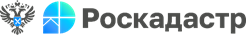 Эксперты регионального Роскадастра проведут горячую линию22 марта 2024 года филиал ППК «Роскадастр» по Архангельской области и Ненецкому автономному округу проведет горячую линию по вопросам предоставления услуг Росреестра в электронном виде.Звонки принимаются с 10:00 до 12:00 по телефону (8182) 22-90-04.На вопросы граждан о возможностях сервисов по предоставлению услуг Росреестра в электронном виде ответят специалисты отдела обеспечения ведения и нормализации данных ЕГРН регионального филиала Роскадастра.В рамках проведения «горячей линии» жителям региона разъяснят, как подать заявление или получить выписку из Единого реестра недвижимости с помощью электронных сервисов, размещенных на сайтах Росреестра, Роскадастра и на портале Госуслуг, как проверить статус рассмотрения поданного заявления или запроса, как пользоваться Личным кабинетом правообладателя на сайте Росреестра, и какие услуги и информацию можно получить с его помощью.